РОССИЙСКАЯ  ФЕДЕРАЦИЯЧеремховский район  Иркутская область Зерновское муниципальное образованиеАдминистрацияП О С Т А Н ОВ Л Е Н И Еот 18.04.2022 г. № 27с.ЗерновоеО  проведении месячника по санитарной очистке  и благоустройству территориинаселенных пунктов Зерновского МО.В целях улучшения санитарно-эпидемиологической обстановки и внешнего облика населенных пунктов Зерновского муниципального образования,   руководствуясь    Федеральным  законом от 30 марта 1999 года № 52-ФЗ «О санитарно-эпидемиологическом благополучии населения», Федеральным  законом от 10 января 2002 года  № 7-ФЗ «Об охране окружающей среды», статьей 15 Федерального закона от 06 октября 2003 года  № 131-ФЗ «Об общих принципах организации местного самоуправления в Российской  Федерации»,  Законом  Иркутской области от 30 декабря 2014 года № 173-ОЗ  «Об отдельных вопросах регулирования административной ответственности в области благоустройства территорий муниципальных образований Иркутской области», руководствуясь статьями 32, 43 Устава Зерновского муниципального образования, администрация Зерновского муниципального образованияп о с т а н о в л я е т:1.   Объявить с 20.04.2022 года по 20.05.2022 года месячник  по санитарной очистке и благоустройству территории населенных пунктов Зерновского МО2. Утвердить  Положение о проведении  ежегодного месячника по санитарной очистке территории (приложение 1).3. Утвердить план мероприятий, проводимых в течении месячника по  санитарной очистке и благоустройству территории. ( приложение № 2)4. Утвердить комиссию   по проведению месячника. ( приложение № 3)5.  Комиссии в срок до  01.06 2022 года подвести итоги месячника.6.  Провести субботник по санитарной очистке территории поселения в соответствии с погодными условиями в 15-00.д. Бархатова – 22.04.2022 в 15-00д. Петровка –  25.04.2022 в 15-00с.Зерновое  –   27.04.2022 в 15-00п. Молочное –   29.04.2022 в 15-00д. Касьяновка – 05.05.2022 в 15-006.1. Закрепить территорию за  учреждениями:МДОУ с. Зерновое и д. Петровка – прилегающие территории и убрать бурьян вокруг ограждения.МКОУ СОШ с. Зерновое – ул. Иркутская (от ул. Терешковой до ул. Степная,  сквер  у мемориала)Администрация Зерновского МО – предварительный сбор мусора  в д. Петровка, с. Зерновое (ул. Озерная несанкционированная свалка, окраины села, ул. Степная несанкционированная свалка, ул. Терешковой несанкционированная свалка)ИП Ромашка – от столовой ОПХ Петровское  до  магазина ОПХ Петровское (убрать бурьян на прилегающей территории).Магазин ОПХ Петровское территория вокруг здания и убрать бурьян на прилегающей территории и вдоль ограды.ОПС – территория, перед зданием.7. Принять меры к ликвидации несанкционированных свалок.8.  В срок до  01.06.2022 года привести в соответствие с санитарными нормами полигоны твердых бытовых отходов. 9. Рекомендовать руководителям организаций независимо от форм собственности и организационно-правовых форм, собственникам индивидуальных жилых домов, расположенных на территории Зерновского муниципального образования:- организовать работы по санитарной очистке прилегающих территорий, восстановлению и улучшению внешнего вида разрушенных элементов благоустройства  и озеленения на прилегающей территории;- не допускать во время проведения работ по санитарной очистке и благоустройству территорий населенных пунктов Зерновского муниципального образования сжигания мусора, нарушений Порядка и условий благоустройства. 10. Административной комиссии совместно с участковым инспектором  активизировать работу по привлечению к ответственности лиц, загрязняющих  придомовую территорию.11.   Привлечь безработных граждан  к общественным работам по благоустройству.12.  Работникам учреждений культуры обеспечить информирование населения о субботнике  через объявления на стендах (большие, яркие) с указанием места и времени.13. Всем руководителям учреждений, находящихся на территории поселения содержать в надлежащем виде здания, прилегающую территорию в течение года.14. Назначить субботники по улицам с привлечением автотранспорта для ликвидации несанкционированных за территорией улиц, назначить ответственных за проведение таких субботников.15. Контроль за исполнением настоящего постановления возложить на специалиста администрации Первых Романа Николаевича.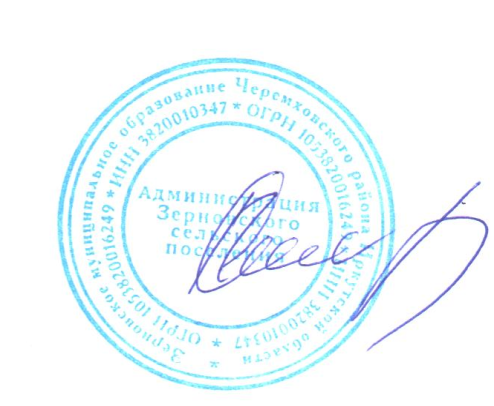 Глава Зерновского 	муниципального образования                                                                 О.А. Кривая                                                                                                                                                                                                          Приложение № 1к постановлению главы                                                                          от 18.04.2022 года  № 27ПОЛОЖЕНИЕ о проведении  ежегодного месячника по санитарной очистке благоустройству территории Зерновского МО1.ОБЩЕЕ ПОЛОЖЕНИЕ1.1 Настоящее положение разработано в соответствии с  требованиями  Федерального закона от 10 января 2002 года  «Об охране окружающей среды», Федерального закона  от 30марта 1999 года №52 – ФЗ «О  санитарно – эпидемиологическом  благополучии  населения»  1.2 Цель месячника  -  создание благоприятной  окружающей среды для проживания людей, предупреждение инфекционных  заболеваний.2. КРИТЕРИИ ОЦЕНКИ САНИТАРНОГО СОСТОЯНИЯ И БЛАГОУСТРОЙСТВА ТЕРРИТОРИИ МОСанитарное состояние и благоустройство территории муниципального образования оценивается по следующим критериям:2.1 Внешний вид населенного пункта:- отсутствие мусора и стихийных свалок на придомовой и прилегающих к ним территориях;- наличие мусоросборников на территории, прилегающих к общественным зданиям;- побелка, покраска фасадов зданий, остановочных павильонов;- очистка водосточных канав;2.2  Наличие зеленых насаждений	и цветочных клумб.Специалист                                                                                       Р.Н. ПервыхПриложение № 2              к постановлению главы                                                                                         от 18.04.2022 года  № 27 ПланМероприятий проведения месячника по санитарной очистке и благоустройству территории  Зерновского муниципального образования   Специалист:                                                                                         Р.Н. ПервыхПриложение № 3к постановлению                                                                        от 18.04.2022 года  № 27 Комиссия  по подведению итогов по проведению месячника по санитарной очистке и благоустройству  территории Зерновского  МОКривая О.А.                                         председатель комиссии, глава                                                                                                   Зерновского муниципального образованияЧлены комиссии:Первых Р.Н.                                        специалист по жизнеобеспечению;Салькова Е.И.                                     специалист по землепользованию; Ларионова С.В.                                  депутат Думы  Зерновского  МО                                № п\пНаименование мероприятийИсполнителиОтветственные1Провести санитарную очистку территории пользования и   прилегающих к ним территорий. Привести в порядок элементы благоустройства, надворные постройки и площадки. Обеспечить содержание  элементов  озеленения на закрепленной территорииРуководители учрежденийРуководители учреждений2Провести  санитарную очистку территории пользования и прилегающих к ним территорий магазинов, предприятий питания. Привести в порядок  внешний вид  отдельно стоящих торговых сооружений. Установить урны у входов торговых зданий, сооружений. Обеспечить содержание элементов озеленения на закрепленной территории. Руководители учрежденийРуководители учреждений3Провести санитарную очистку населенных пунктов, расположенных на территории Зерновского муниципального  образованияГлавапоселенияГлавапоселения4Провести санитарную очистку  территорий пользования и прилегающих к ним территорий учреждений культуры. Обеспечить содержание элементов озеленения на закрепленной территории.Руководителиучреждений культурыРуководителиучреждений культуры5Провести санитарную очистку  территорий пользования и прилегающих к ним территорий учреждений здравоохранения. Обеспечить содержание элементов озеленения на закрепленной территории.Руководителиучреждений здравоохраненияРуководителиучреждений здравоохранения6Провести санитарную очистку  территорий пользования и прилегающих к ним территорий стадиона, детских площадок. Обеспечить содержание элементов озеленения на закрепленной территории. Привлечь молодежь, учащихся к участию в месячнике по благоустройству и оказанию помощи ветеранам ВОВ, труда, инвалидам. Глава поселения, директор МКОУ сошГлава поселения, директор МКОУ сош 7Провести санитарную очистку  территорий пользования и прилегающих к ним территорий кладбищ. Выполнить работы по ликвидации стихийных свалок. Привести в надлежащее санитарное состояние  мемориальный комплекс.Глава поселенияГлава поселения8Провести санитарную очистку  территорий пользования и прилегающих к ним территорий сельскохозяйственного предприятия. Обеспечить содержание элементов озеленения на закрепленной территории. Руководство сельскохозяйственного предприятия  предупредить об ужесточении контроля за исключением  по следствий попадания в почву ядохимикатов.Руководство сельскохозяйственного предприятия  Руководство сельскохозяйственного предприятия  9